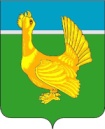 ДУМА  ВЕРХНЕКЕТСКОГО  РАЙОНА  РЕШЕНИЕ  № 24 от 25.06.2021							           р.п. Белый  Яр										         ул. Гагарина, 15                                                                                                                            О внесении изменений в решение Думы Верхнекетского района от 18.06.2015 №26 «Об утверждении местных нормативов градостроительного проектирования Верхнекетского района»В целях приведения муниципального нормативного правового акта в соответствие с законодательством Российской Федерации, Дума Верхнекетского района решила:	1. Внести в решение Думы Верхнекетского района от 18.06.2015 № 26 «Об утверждении местных нормативов градостроительного проектирования Верхнекетского района» следующие изменения:1) в преамбуле слова «Верхнекетского района» заменить           словами муниципального образования Верхнекетский район Томской области2) Пункт 1.1 раздела 1 изложить в следующей редакции: «1.1. Местные нормативы градостроительного проектирования муниципального образования Верхнекетский район Томской области (далее - Нормативы) разработаны в соответствии с Градостроительным кодексом Российской Федерации в целях установления совокупности расчетных показателей минимально допустимого уровня обеспеченности объектами местного значения муниципального района, относящимися к областям: электроснабжения, газоснабжения, автомобильных дорог местного значения вне границ населенных пунктов в границах муниципального района, физической культуры и массового спорта, образования, здравоохранения, обработки, утилизации, обезвреживания, размещения твердых коммунальных отходов и расчетных показателей максимально допустимого уровня территориальной доступности таких объектов для населения муниципального района на основании Стратегии социально-экономического развития Верхнекетского района Томской области, утвержденной решением Думы Верхнекетского района от 24.12.2015 № 76 и Схемы территориального планирования Верхнекетского муниципального района, утвержденной решением Думы Верхнекетского района от 26.12.2013 № 106».3. Опубликовать настоящее решение в информационном вестнике Верхнекетского района «Территория» и разместить решение на официальном сайте Администрации Верхнекетского района.4. Настоящее решение вступает в силу со дня его официального опубликования в информационном вестнике Верхнекетского района «Территория». Председатель Думы                                        Глава   Верхнекетского района                                                    Верхнекетского района                                               ____________Е.А. Парамонова                     _____________ С.А. Альсевич________________________________________________________________________Дума-1, Администрация-1, прокуратура-1, инженерный центр-1, вестник «Территория»